Неделя № 31, с 13.04-17.04.2020г. Тема: «Такие разные насекомые».Дата: понедельник 13.04.2020г.Цель: Обогащать знания детей об многообразном мире насекомых. Научить детей различать насекомых по внешнему виду, особенностям жизнедеятельности, роли в природе. Показать детям взаимосвязь природных объектов: зависимость разных видов животных и растений  друг от друга.  Воспитывать любовь и бережное отношение ко всему живому. Вызвать у детей интерес и эмоционально-положительное отношение к насекомым.ОД, Лепка. Тема: «Гусеница».Задачи: Учить раскатывать пластилин в тонкий жгут, сворачивать его в круг, скатывать маленький шарик и расплющивать его, соединять части в целое.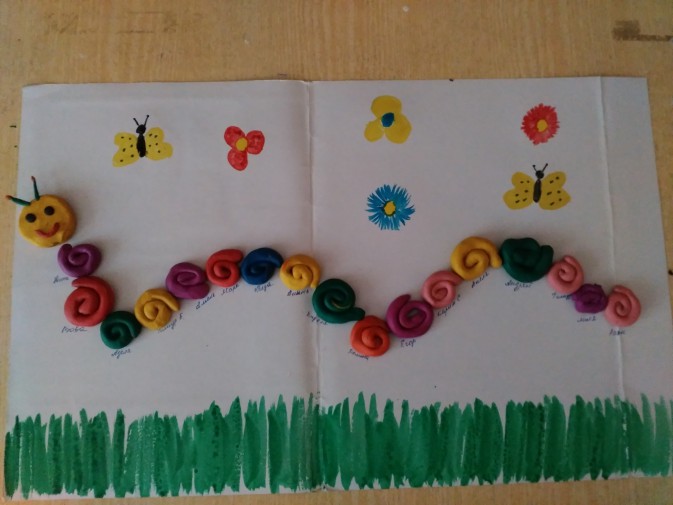 ОД. Физическое развитие.http://dou8.edu-nv.ru/svedeniya-ob-obrazovatelnoj-organizatsii/938-dokumenty/6328-stranichka-instruktora-po-sportu